Ośrodek Pomocy Społecznejul. Główna 1118-204 Kobylin-Borzymy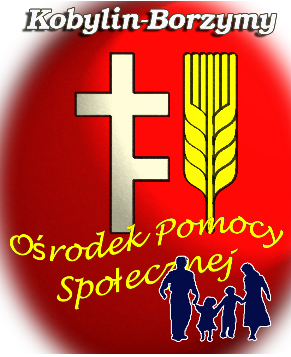 SPRAWOZDANIE Z DZIAŁALNOŚCI OŚRODKA POMOCY SPOŁECZNEJ W KOBYLINIE-BORZYMACHZA ROK 2015oraz potrzeby w zakresie pomocy społecznej na rok 2016www.kobylinb.naszops.plSporządził:Kierownik  Ośrodka Pomocy Społecznej – Bożena PiszczatowskaOśrodek Pomocy Społecznej jest jednostką organizacyjną Gminy. Realizuje zadania własne Gminy o charakterze obowiązkowym i zlecone Gminie w zakresie pomocy społecznej zgodnie z ustaleniami  Rady Gminy. Gmina realizując zadania  zlecone z zakresu administracji rządowej kieruje się ustaleniami przekazanymi przez wojewodę. Ośrodek Pomocy Społecznej wykonując zadania własne Gminy w zakresie pomocy  społecznej kieruje się ustaleniami wójta.Działania Ośrodka Pomocy Społecznej w Kobylinie-Borzymach, realizowane w oparciu o ustawę o pomocy społecznej z dnia 12 marca 2004 (Dz. U. z 2015 r., poz. 163) obejmują działania osłonowe i aktywizujące, w celu umożliwienia osobom i rodzinom przezwyciężenie trudnych sytuacji życiowych, których nie są one w stanie rozwiązać wykorzystując własne uprawnienia, zasoby i możliwości. Podstawowym zadaniem pomocy społecznej jest wspieranie osób i rodzin w wysiłkach zmierzających do zaspokajania podstawowych potrzeb życiowych osób i rodzin oraz umożliwienia im bytowania w warunkach odpowiadających godności ludzkiej. Pomoc społeczna powinna dążyć do usamodzielniania osób i rodzin oraz ich integracji ze środowiskiem. Poszerzanie zakresu wsparcia oraz pojawianie się nowych narzędzi w pracy socjalnej czyni ten proces bardziej efektywnym.	Świadczenia przyznawane i wypłacane przez  Ośrodek Pomocy Społecznej w Kobylinie-Borzymach były finansowane z dwóch źródeł: ze środków rządowych z przeznaczeniem na zadania zlecone i  samorządowych z przeznaczeniem na zadania własne. Łącznie wydatki Ośrodka Pomocy Społecznej w Kobylinie-Borzymach wynosiły  1 784 054,39 zł, w tym:Dział 852 – Opieka społeczna:Rozdział 85202 – Domy pomocy społecznej –  	          27 506,58 zł;Rozdział 85204 – Rodziny zastępcze – 			7 413,99 zł;Rozdział 85212 – Świadczenia rodzinne – 		     1 302 070,50 zł;Rozdział 85213 – Składki zdrowotne – 		            9 046,16 zł;Rozdział 85214 – Zasiłki i pomoc w naturze –                   87 403,61 zł:                             w tym:                             - zasiłki celowe – 				6 980,00 zł;                             - zasiłki okresowe – 		          80 423,61 zł;Rozdział 85216 – Zasiłki stałe –			          60 293,59 zł;Rozdział 85219 – Ośrodek Pomocy Społecznej                               Utrzymanie Ośrodka – 		        162 579,46 zł:                              w tym:                              - wydatki Ośrodka –  		         162 579,46zł;Rozdział 85295 – Pozostała działalność – 			53034,55 zł:                             w tym:                             - dożywianie – 				51 401,91 zł;                             - dodatek  do świadczenia 		        pielęgnacyjnego –         			  1 236,00 zł;                             - karta dużej rodziny –  		                 396,64 zł.	Pomoc społeczna wspiera osoby i rodziny w wysiłkach zmierzających do zaspokojenia niezbędnych potrzeb i umożliwia im życie w warunkach odpowiadających godności człowieka, a osoby korzystające z pomocy społecznej są zobowiązane do współdziałania w rozwiązywaniu ich trudnej sytuacji życiowej. 	Trudna sytuacja życiowa spowodowana niepełnosprawnością, długotrwałą chorobą, bezrobociem, przemocą w rodzinie, bezdomnością, uzależnieniami oraz posiadane dochody nieprzekraczające kryterium dochodowego warunkują prawo do świadczeń przysługujących z pomocy społecznej.	Od 1 października 2015r. kryterium dochodowe dla osoby samotnie gospodarującej wynosi 674 zł, natomiast dla osoby w rodzinie 514,00 zł. W roku 2015 liczba osób którym przyznano decyzją świadczenia w ramach zadań zleconych i własnych wynosiła 128, liczba rodzin 65, a liczba osób w rodzinie 258.	Zadania z zakresu pomocy społecznej obejmowały w szczególności:prowadzenie postępowania, wydawanie decyzji i wypłaty zasiłków stałych, okresowych, celowych, specjalnych celowychrealizację programu „Pomoc państwa w zakresie dożywianiakompletowanie dokumentacji i kierowanie do domów pomocy społecznejświadczenie pracy socjalnej	Praca socjalna jest ważnym zadaniem pomocy społecznej. W roku 2015 pomocy w postaci pracy socjalnej udzielono 36 rodzinom. Podstawowymi metodami stosowanymi w pracy socjalnej są: rozmowa, wywiad, obserwacja, analiza dokumentów osobistych i urzędowych. Praca socjalna bezpośrednio związana jest z potrzebującym człowiekiem i opiera się na zasadzie akceptacji klienta, indywidualizacji i podmiotowości. Umożliwia potrzebującym przezwyciężenie trudności poprzez działania wspierające, zabezpieczające lub korygujące. Niezależnie od tego jaki przybiera charakter, ukierunkowana jest na pomoc jednostkom, grupom lub rodzinom. 	Głównymi powodami przyznania świadczeń z pomocy społecznej było:bezrobocie –	17niepełnosprawność – 17długotrwała choroba – 7niezaradność w sprawach opiekuńczo – wychowawczych – 10potrzeba ochrony macierzyństwa – 25	Pomoc udzielana była w formie pieniężnej, i świadczenia niepieniężnego  na podstawie decyzji administracyjnej.	W roku 2015  Ośrodek Pomocy Społecznej w Kobylinie-Borzymach realizował zadania własne gminy i zlecone gminy.	W ramach zadań własnych:udzielono pomocy w postaci zasiłków stałych. Z pomocy skorzystało  13 osób na łączną kwotę 60 293,59 złprzyznano pomoc w postaci zasiłków okresowych. Z pomocy skorzystało 29 osób na łączną kwotę 80 423,61 złpomocą w postaci dożywiania objęto  130  osób na łączną kwotę    51 401,91 złprzyznano zasiłki celowe, celowe specjalne dla 26 osób na sumę  6 980,00 złz przeznaczeniem na zakup żywności, opału, odzieży, leków, itp.składki na ubezpieczenie zdrowotne podopiecznych – 128 świadczeń na kwotę  5 213,00 zł	Według stanu na dzień 31 grudnia 2015r. Ośrodku Pomocy Społecznej zatrudnionych było 4 osoby  w tym: Kierownik,  pracownik socjalny, pracownik do  świadczeń rodzinnych, główny księgowy 1/8 etatu. Wszyscy pracownicy posiadają kwalifikacje zawodowe i wykształcenie kierunkowe.	W roku 2015 Ośrodek Pomocy Społecznej w Kobylinie-Borzymach realizował takie zadania jak:Pokrywał należność za pobyt w domach pomocy społecznej naszych mieszkańców, którzy z powodu stanu zdrowia wymagają całodobowej opieki i pomocy osób drugich. Z pomocy tej korzystały 2 osoby, a wydatki wyniosły 27 506 58  zł.Regulował należność za pobyt dzieci w pieczy zastępczej. W pieczy w roku 2015 było umieszczonych 2 dzieci. Wydatki na tą formę pomocy wyniosły 7 413,99 zł Ośrodek Pomocy Społecznej w Kobylinie-Borzymach zapewniał obsługę Zespołu Interdyscyplinarnego do Spraw Przeciwdziałania Przemocy w Rodzinie. W roku 2015 odbyło się 7 posiedzeń Zespołu Interdyscyplinarnego. Pomocą objęto ogółem 16 osób.Ośrodek Pomocy Społecznej w Kobylinie-Borzymach w związku z realizacją ustawy z dnia 28 listopada 2003r. o świadczeniach rodzinnych i ustawy z dnia 7 września 2007r. o pomocy osobom uprawnionym do alimentów w roku 2015 wykorzystał kwotę  z przeznaczeniem na:wypłatę świadczeń rodzinnych - 		1 178 737,00 zł w tym:zasiłki rodzinne z dodatkami –   				   788 041,00 zł,zapomogi z tytułu urodzenia dziecka  –                                     23 000,00 zł;świadczenia opiekuńcze - 					   367 696,00 złświadczenia z funduszu alimentacyjnego	  – 34 360,00 zł;	Od 1 października 2015r zasiłek rodzinny przysługuje, jeżeli dochód rodziny w przeliczeniu na osobę nie przekracza kwoty 674 zł lub 764 zł w przypadku gdy członkiem rodziny jest dziecko legitymujące się orzeczeniem o niepełnosprawności.	Zasiłek rodzinny przysługuje do ukończenia przez dziecko 18 roku życia lub nauki w szkole, jednak nie dłużej niż do ukończenia 21 roku życia albo 24 roku życia jeżeli kontynuuje naukę w szkole lub szkole wyższej i legitymuje się orzeczeniem o umiarkowanym lub znacznym stopniu niepełnosprawności.	Zasiłek pielęgnacyjny przysługuje niepełnosprawnemu dziecku, osobie niepełnosprawnej w wieku powyżej 16 roku życia, jeżeli legitymuje się orzeczeniem o znacznym stopniu niepełnosprawności lub umiarkowanym stopniu niepełnosprawności, jeżeli niepełnosprawność powstała w wieku do ukończenia 21 roku życia. Zasiłek pielęgnacyjny przysługuje w wysokości 153 zł miesięcznie i nie jest zależny od kryterium dochodowego.	Świadczenie pielęgnacyjne przysługuje matce lub ojcu, opiekunowi faktycznemu dziecka, osobie będącej rodziną zastępczą spokrewnioną w rozumieniu ustawy o wspieraniu rodziny i systemie pieczy zastępczej, innym osobom, na których zgodnie z przepisami Kodeksu rodzinnego i opiekuńczego ciąży obowiązek alimentacyjny, z wyjątkiem osób o znacznym stopniu niepełnosprawności, jeśli nie podejmują lub rezygnują z zatrudnienia lub innej pracy zarobkowej w celu sprawowania opieki nad osobą legitymującą się orzeczeniem o znacznym stopniu niepełnosprawności albo orzeczeniem o niepełnosprawności ze wskazaniami: konieczności stałej lub długotrwałej opieki lub pomocy innej osoby w związku ze znacznie ograniczoną możliwością samodzielnej egzystencji oraz konieczności stałego współudziału na co dzień opiekuna dziecka w procesie jego leczenia, rehabilitacji i edukacji.	Świadczenie pielęgnacyjne przysługuje, jeżeli niepełnosprawność osoby wymagającej opieki powstała nie później niż do ukończenia 18 roku życia lub w trakcie nauki w szkole lub w szkole wyższej, jednak nie później niż do ukończenia 25 roku życia. Przyznawany jest w wysokości od 1.01.2016r. w kwocie 1.300 zł miesięcznie i nie jest zależny od kryterium dochodowego.	Specjalny zasiłek opiekuńczy przysługuje osobom, na których zgodnie z przepisami Kodeksu rodzinnego i opiekuńczego ciąży obowiązek alimentacyjny, jeżeli nie podejmują zatrudnienia lub innej pracy zarobkowej lub rezygnują z zatrudnienia lub innej pracy zarobkowej w związku z koniecznością sprawowania opieki nad osobą legitymującą się orzeczeniem o znacznym stopniu niepełnosprawności albo orzeczeniem o niepełnosprawności wraz ze wskazaniami: konieczności stałej lub długotrwałej opieki lub pomocy innej osoby w związku ze zacznie ograniczoną możliwością samodzielnej egzystencji oraz konieczności stałego współudziału na co dzień opiekuna dziecka w procesie jego leczenia, rehabilitacji i edukacji.	 Specjalny zasiłek opiekuńczy przysługuje w wysokości 520 zł miesięcznie, jeżeli łączny dochód rodziny osoby sprawującej opiekę oraz rodziny osoby wymagającej opieki w przeliczeniu na osobę nie przekracza kwoty 764 zł miesięcznie.	Jednorazowa zapomoga z tytułu urodzenia się dziecka przysługuje matce, ojcu, opiekunowi prawnemu lub faktycznemu jeżeli dochód rodziny w przeliczeniu na osobę nie przekracza kwoty 1.922 zł.	Jednorazowa zapomoga przysługuje, jeżeli kobieta pozostawała pod opieką medyczną nie później niż od 10 tygodnia ciąży do dnia porodu. Pozostawanie pod opieką potwierdza się zaświadczeniem lekarskim.	Natomiast fundusz alimentacyjny stanowi system wspierania osób uprawnionych do alimentów na podstawie tytułu wykonawczego środkami finansowanymi z budżetu państwa.Warunki otrzymywania świadczeń:bezskuteczna egzekucja alimentów przez co najmniej dwa miesiące,dochody rodziny nieprzekraczające 725 zł miesięcznie na osobę w rodzinie,osoba uprawniona nie ma ukończonych 18 lat lub 25 lat, jeżeli uczy się w szkole lub szkole wyższej albo w przypadku orzeczenia o znacznym stopniu niepełnosprawności – bezterminowo,świadczenia wypłacane są w kwocie zasądzonych alimentów, nie wyższej jednak niż 500 zł na osobę.W związku z realizacją rządowego programu dla rodzin wielodzietnych w okresie od 1.01.2015r. do 31.12.2015r. Ośrodek Pomocy Społecznej w Kobylinie-Borzymach realizował zadania polegające na wydawaniu Karty Dużej Rodziny dla mieszkańców naszej Gminy. Z pomocy skorzystało 29 rodzin, i wydano 153 Karty Dużej Rodziny.Prowadzono postępowania administracyjne zgodnie z ustawą o świadczeniach opieki zdrowotnej finansowanych ze środków publicznych. Pomocą objęto 2 osoby.W związku z realizacją powyższych zadań Ośrodek pomocy Społecznej w Kobylinie-Borzymach współpracował z Powiatowym Urzędem Pracy w Wysokiem Mazowieckiem, Powiatowym Centrum Pomocy Rodzinie w Wysokiem Mazowieckiem. Potrzeby w zakresie pomocy społecznej	Podstawą do określenia potrzeb w zakresie pomocy społecznej jest ocena zasobów pomocy społecznej prowadzona przez Ośrodek Pomocy Społecznej w Kobylinie-Borzymach oraz dane przekazywane przez inne podmioty, działające w systemie pomocy społecznej, a także analiza zasobów Gminy Kobylin-Borzymy.	W związku z powyższym  Ośrodek Pomocy Społecznej w Kobylinie-Borzymach określa następujące, najważniejsze potrzeby w zakresie pomocy społecznej:Zatrudnienie pracownika socjalnego: zgodnie z art. 110 ust. 11 ustawy z dnia 12 marca 2004 r. o pomocy społecznej , który mówi: Ośrodek pomocy społecznej zatrudnia pracowników socjalnych proporcjonalnie do liczby ludności gminy w stosunku jeden pracownik socjalny na 2 tys. mieszkańców, nie mniej jednak niż trzech pracowników. podnoszenie poziomu i doskonalenie sprawności funkcjonowania pomocy społecznej poprzez stałe podnoszenie kwalifikacji i kompetencji kadry pomocy społecznejposzerzanie działań służących aktywizacji społecznej, zdrowotnej, edukacyjnej oraz zawodowej osób marginalizowanych i zagrożonym wykluczeniem społecznymwspieranie rodzin w pełnieniu ich podstawowych funkcji, głównie w zakresie opieki i wychowania dzieci..